Name _____________________________________________ Period __________ Score ____________Metric System vs. American SystemMetric System Units	  				America System UnitsWeight : ____________________________			Weight: _________________________________Length: _____________________________			Length: __________________________________Volume: ____________________________			Volume: _________________________________Temperature: ________________________			Temperature: ______________________________Why do we use the metric system in Science? ____________________________________________________The metric system is based on a  _____________  ____________ that corresponds to a certain type of measurement. Base Unit							AbbreviationLength = ______________________						         _________Volume = _____________________						         _________Weight  = ______________________					         _________Comparisons:Width of your finger nail = ____________________	Width of your finger = ____________________Width of your hand = ____________________		Your arms outstretched = ____________________			Prefixes:k = ________________ = thousand			d = ________________ = one tenthH = ________________ = hundred 			c = ________________ = one hundredthD = ________________ = ten			m =________________ = one thousandth Metric Conversions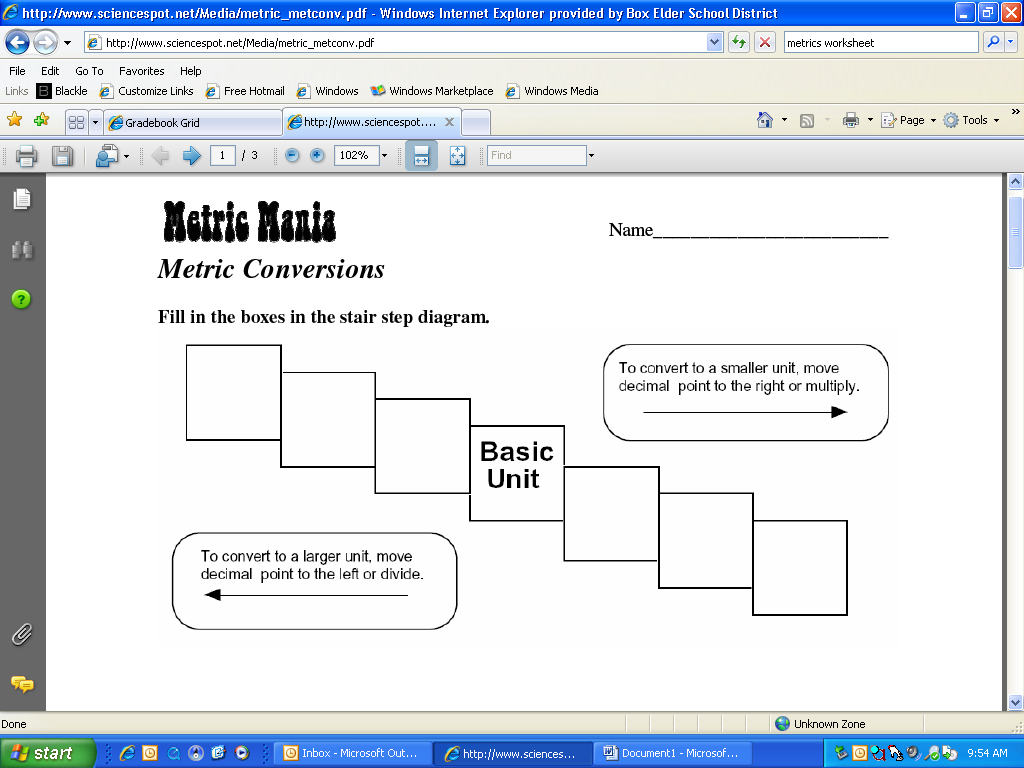 Practice: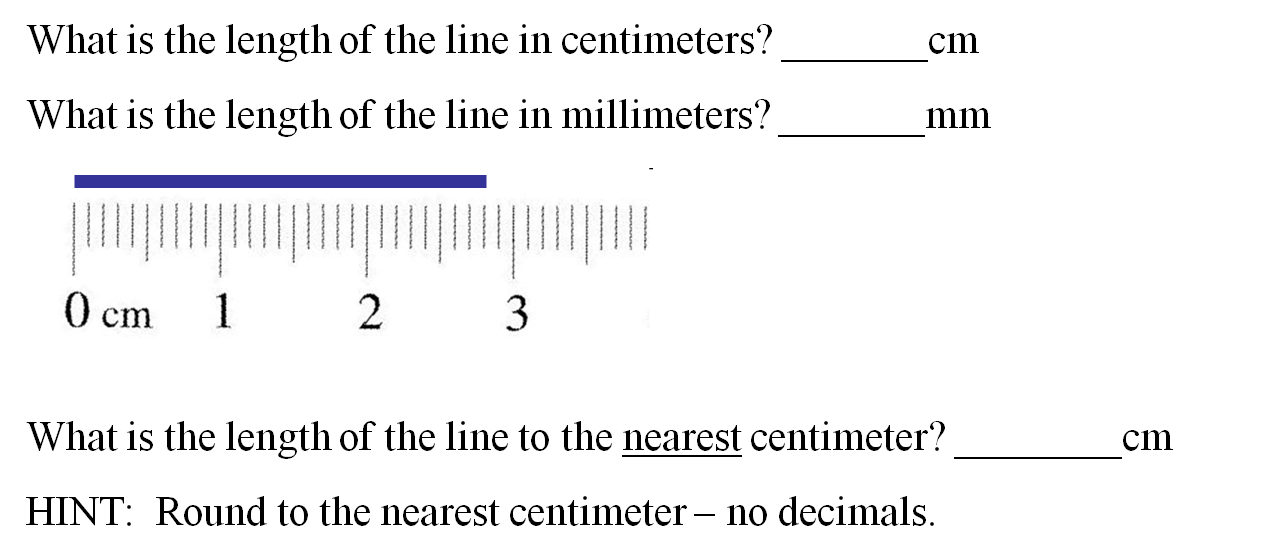 What is the length of the line in centimeters? ______________What is the length of the line in decimeters? ______________What is the length of the line in milimeters? ______________What is the length of the line in meters? ______________Write the correct abbreviation for each metric unit.Kilogram __________	4) Millimeter __________		7) Kilometer__________Meter __________		5) Milliliter __________		8) Centimeter __________Gram __________		6) Liter __________			9) Milligram __________Convert using the ladder method or × and ÷ method.10) 2000 mg = __________ g		15) 5 L __________ mL		20) 16 cm = __________ mm11) 104 km = __________ m		16) 198 g = __________ kg		21) 2500m = __________ km12) 480 cm = __________m		17) 75 mL = __________ L		22) 65 g = __________ mg13) 5.6 kg = __________ g		18) 50 cm = __________ m		23) 6.3 cm = _________ mm14) 8mm = __________ cm 		19) 5.6 m = __________ cm		24) 120 mg = __________ gExample Experiment: Smithers thinks that a special juice will increase the productivity of workers. He creates two groups of 50 workers each and assigns each group the same task (in this case, they're supposed to staple a set of papers). Group A is given the special juice to drink while they work. Group B is not given the special juice. After an hour, Smithers counts how many stacks of papers each group has made. Group A made 1,587 stacks, Group B made 2,113 stacks.Hypothesis:  _________________________________________________________________Independent Variable: ______________________ Dependent Variable: _______________________________Control Group: ___________________  Constants: ________________________________________________Conclusion:  _______________________________________________________________________________Improvements: _____________________________________________________________________________Observations vs. InferencesObservation: ____________________________________________________________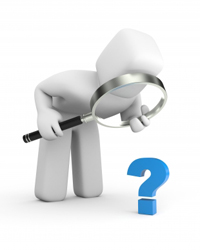 	Examples: _________________________________________________________Qualitative Data: _________________________________________________________	Examples: __________________________________________________________Quantitative Data: ________________________________________________________	Examples: _________________________________________________________Inference: ________________________________________________________________________________	Examples: _________________________________________________________Using the pictures shown in class, list as many observations and inferences you can about the pictures.Observations			Inferences		Observations 			InferencesPlace an “O” next to all the statements that are observations and an “I” next to all the statements that are inferences__________There is a representation of a face on one side of the coin. __________The coin comes from a society of deeply religious people. __________The words “We Trust the Gods” are printed on the coin.__________One side of the artifact is a drawing of leaves.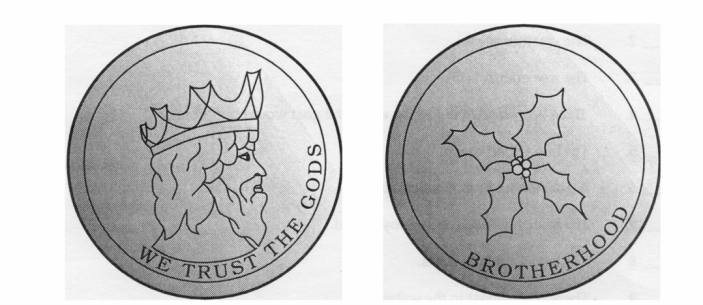 __________The artifact comes from peace loving people. __________The face on the coin is a representation of the people’s king.Graphing DataWhy do we use graphs? ______________________________________________________________________Use the graph on the right to answer the questions.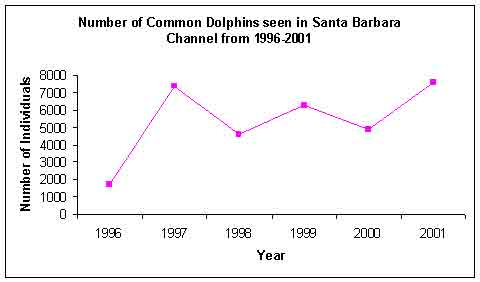 What is the title of the graph? _______________________________ _______________________________What is the range of values on horizontal scale or   x-axis (include units)? _________________________What is the range of values on the vertical scale or y-axis (include units)? _______________________________How many data points are represented in the graph? ______What year where the most dolphins seen in Santa Barbara? ________ how many were seen? ________What year where the least dolphins seen in Santa Barbara? ________ how many were seen? ________Has the number of dolphins increased or decreased over the 5 year span? _______________________Use the data in the tables to make 3 different graphs. Be sure to name and label each graph.Line Graph: _____________________________		Bar Graph: ______________________________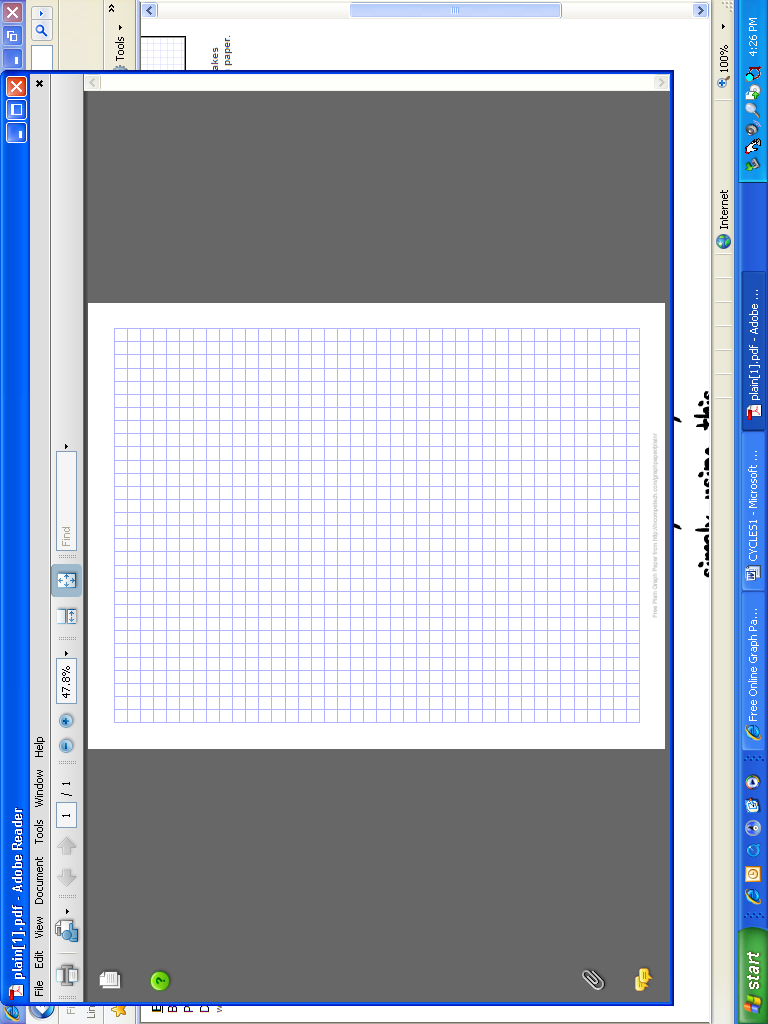  Pie Chart: __________________________________Student’s Favorite After School ActivitiesStudent’s Favorite After School ActivitiesActivityNumber of StudentsPlay Sports45Talk on the Phone53Visit with Friends99Earn Money44Chat Online66School Clubs22Watch TV37Adopt Student Uniforms SurveyAdopt Student Uniforms SurveyAdopt Student Uniforms SurveyResponseNumber of StudentsPercentageYes3010%No18060%Maybe9030%Sam’s WeightSam’s WeightMonthWeight in kgJanuary49February54March61April69May73